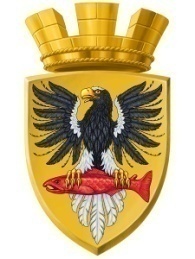 Р О С С И Й С К А Я  Ф Е Д Е Р А Ц И ЯКАМЧАТСКИЙ КРАЙП О С Т А Н О В Л Е Н И ЕАДМИНИСТРАЦИИ ЕЛИЗОВСКОГО ГОРОДСКОГО ПОСЕЛЕНИЯОт 16.08.2018 года                                                                                                              № 1177-п         г.ЕлизовоО размещении в федеральной информационной адресной системе сведений об адресах присвоенных объектам адресации – помещениям в многоквартирном жилом доме            № 51а по ул. Ленина в г. Елизово	Руководствуясь ч.3 ст.5 и ч.3 ст.9 Федерального закона от 28.12.2013        № 443-ФЗ «О федеральной информационной адресной системе и о внесении изменений в Федеральный закон «Об общих принципах организации местного самоуправления в Российской Федерации», ст. 14 Федерального закона от 06.10.2003 № 131-ФЗ «Об общих принципах организации местного самоуправления в РФ», Уставом Елизовского городского поселения, Приказом Минфина России от 05.11.2015 № 171н «Об утверждении Перечня элементов планировочной структуры, элементов улично-дорожной сети, элементов объектов адресации, типов зданий (сооружений), помещений, используемых в качестве реквизитов адреса, и Правил сокращенного наименования адресообразующих элементов», в целях актуализации информации в федеральной информационной адресной системе,ПОСТАНОВЛЯЮ:1. Разместить в федеральной информационной адресной системе сведения об адресах, присвоенных объектам адресации - помещениям в многоквартирном жилом доме № 51а по ул. Ленина в г. Елизово, ранее не размещенные в государственном адресном реестре, согласно приложению к настоящему постановлению.2. Направить данное постановление в федеральную информационную адресную систему для внесения сведений установленных данным постановлением.Управлению делами администрации Елизовского городского поселения опубликовать (обнародовать) настоящее постановление в средствах массовой информации и разместить в информационно-телекоммуникационной сети «Интернет» на официальном сайте администрации Елизовского городского поселения.Контроль за исполнением настоящего постановления возложить на руководителя Управления архитектуры и градостроительства администрации Елизовского городского поселения.ВрИО Главы администрации Елизовского городского поселения                                                    Д.Б. ЩипицынПриложение к постановлению администрации Елизовского городского поселенияот 16.08.2018 № 1177-пПриложение к постановлению администрации Елизовского городского поселенияот 16.08.2018 № 1177-пПриложение к постановлению администрации Елизовского городского поселенияот 16.08.2018 № 1177-пПриложение к постановлению администрации Елизовского городского поселенияот 16.08.2018 № 1177-пПриложение к постановлению администрации Елизовского городского поселенияот 16.08.2018 № 1177-пПриложение к постановлению администрации Елизовского городского поселенияот 16.08.2018 № 1177-пПриложение к постановлению администрации Елизовского городского поселенияот 16.08.2018 № 1177-пПриложение к постановлению администрации Елизовского городского поселенияот 16.08.2018 № 1177-пПриложение к постановлению администрации Елизовского городского поселенияот 16.08.2018 № 1177-п1.Помещение,Помещение,кадастровый номер   41:05:0101001:4030кадастровый номер   41:05:0101001:4030кадастровый номер   41:05:0101001:4030кадастровый номер   41:05:0101001:4030Россия, Камчатский край,1.Елизовский муниципальный  район, Елизовское городское поселение, Елизово г.,  Елизовский муниципальный  район, Елизовское городское поселение, Елизово г.,  Елизовский муниципальный  район, Елизовское городское поселение, Елизово г.,  Елизовский муниципальный  район, Елизовское городское поселение, Елизово г.,  Елизовский муниципальный  район, Елизовское городское поселение, Елизово г.,  Елизовский муниципальный  район, Елизовское городское поселение, Елизово г.,  Елизовский муниципальный  район, Елизовское городское поселение, Елизово г.,  1.Ленина ул.,Ленина ул.,д. 51а,д. 51а,кв.1.кв.1.2.Помещение,Помещение,кадастровый номер   41:05:0101001:4031кадастровый номер   41:05:0101001:4031кадастровый номер   41:05:0101001:4031кадастровый номер   41:05:0101001:4031Россия, Камчатский край,2.Елизовский муниципальный  район, Елизовское городское поселение, Елизово г.,  Елизовский муниципальный  район, Елизовское городское поселение, Елизово г.,  Елизовский муниципальный  район, Елизовское городское поселение, Елизово г.,  Елизовский муниципальный  район, Елизовское городское поселение, Елизово г.,  Елизовский муниципальный  район, Елизовское городское поселение, Елизово г.,  Елизовский муниципальный  район, Елизовское городское поселение, Елизово г.,  Елизовский муниципальный  район, Елизовское городское поселение, Елизово г.,  2.Ленина ул.,Ленина ул.,д. 51а,д. 51а,кв.2.кв.2.3.Помещение,Помещение,кадастровый номер   41:05:0101001:4033кадастровый номер   41:05:0101001:4033кадастровый номер   41:05:0101001:4033кадастровый номер   41:05:0101001:4033Россия, Камчатский край,3.Елизовский муниципальный  район, Елизовское городское поселение, Елизово г.,  Елизовский муниципальный  район, Елизовское городское поселение, Елизово г.,  Елизовский муниципальный  район, Елизовское городское поселение, Елизово г.,  Елизовский муниципальный  район, Елизовское городское поселение, Елизово г.,  Елизовский муниципальный  район, Елизовское городское поселение, Елизово г.,  Елизовский муниципальный  район, Елизовское городское поселение, Елизово г.,  Елизовский муниципальный  район, Елизовское городское поселение, Елизово г.,  3.Ленина ул.,Ленина ул.,д. 51а,д. 51а,кв.3.кв.3.4.Помещение,Помещение,кадастровый номер   41:05:0101001:4036кадастровый номер   41:05:0101001:4036кадастровый номер   41:05:0101001:4036кадастровый номер   41:05:0101001:4036Россия, Камчатский край,4.Елизовский муниципальный  район, Елизовское городское поселение, Елизово г.,  Елизовский муниципальный  район, Елизовское городское поселение, Елизово г.,  Елизовский муниципальный  район, Елизовское городское поселение, Елизово г.,  Елизовский муниципальный  район, Елизовское городское поселение, Елизово г.,  Елизовский муниципальный  район, Елизовское городское поселение, Елизово г.,  Елизовский муниципальный  район, Елизовское городское поселение, Елизово г.,  Елизовский муниципальный  район, Елизовское городское поселение, Елизово г.,  4.Ленина ул.,Ленина ул.,д. 51а,д. 51а,кв.4.кв.4.5.Помещение,Помещение,кадастровый номер   41:05:0101001:4037кадастровый номер   41:05:0101001:4037кадастровый номер   41:05:0101001:4037кадастровый номер   41:05:0101001:4037Россия, Камчатский край,5.Елизовский муниципальный  район, Елизовское городское поселение, Елизово г.,  Елизовский муниципальный  район, Елизовское городское поселение, Елизово г.,  Елизовский муниципальный  район, Елизовское городское поселение, Елизово г.,  Елизовский муниципальный  район, Елизовское городское поселение, Елизово г.,  Елизовский муниципальный  район, Елизовское городское поселение, Елизово г.,  Елизовский муниципальный  район, Елизовское городское поселение, Елизово г.,  Елизовский муниципальный  район, Елизовское городское поселение, Елизово г.,  5.Ленина ул.,Ленина ул.,д. 51а,д. 51а,кв.5.кв.5.6.Помещение,Помещение,кадастровый номер   41:05:0101001:4038кадастровый номер   41:05:0101001:4038кадастровый номер   41:05:0101001:4038кадастровый номер   41:05:0101001:4038Россия, Камчатский край,6.Елизовский муниципальный  район, Елизовское городское поселение, Елизово г.,  Елизовский муниципальный  район, Елизовское городское поселение, Елизово г.,  Елизовский муниципальный  район, Елизовское городское поселение, Елизово г.,  Елизовский муниципальный  район, Елизовское городское поселение, Елизово г.,  Елизовский муниципальный  район, Елизовское городское поселение, Елизово г.,  Елизовский муниципальный  район, Елизовское городское поселение, Елизово г.,  Елизовский муниципальный  район, Елизовское городское поселение, Елизово г.,  6.Ленина ул.,Ленина ул.,д. 51а,д. 51а,кв.6.кв.6.7.Помещение,Помещение,кадастровый номер   41:05:0101001:4042кадастровый номер   41:05:0101001:4042кадастровый номер   41:05:0101001:4042кадастровый номер   41:05:0101001:4042Россия, Камчатский край,7.Елизовский муниципальный  район, Елизовское городское поселение, Елизово г.,  Елизовский муниципальный  район, Елизовское городское поселение, Елизово г.,  Елизовский муниципальный  район, Елизовское городское поселение, Елизово г.,  Елизовский муниципальный  район, Елизовское городское поселение, Елизово г.,  Елизовский муниципальный  район, Елизовское городское поселение, Елизово г.,  Елизовский муниципальный  район, Елизовское городское поселение, Елизово г.,  Елизовский муниципальный  район, Елизовское городское поселение, Елизово г.,  7.Ленина ул.,Ленина ул.,д. 51а,д. 51а,кв.7.кв.7.8.Помещение,Помещение,кадастровый номер   41:05:0101001:4043кадастровый номер   41:05:0101001:4043кадастровый номер   41:05:0101001:4043кадастровый номер   41:05:0101001:4043Россия, Камчатский край,8.Елизовский муниципальный  район, Елизовское городское поселение, Елизово г.,  Елизовский муниципальный  район, Елизовское городское поселение, Елизово г.,  Елизовский муниципальный  район, Елизовское городское поселение, Елизово г.,  Елизовский муниципальный  район, Елизовское городское поселение, Елизово г.,  Елизовский муниципальный  район, Елизовское городское поселение, Елизово г.,  Елизовский муниципальный  район, Елизовское городское поселение, Елизово г.,  Елизовский муниципальный  район, Елизовское городское поселение, Елизово г.,  8.Ленина ул.,Ленина ул.,д. 51а,д. 51а,кв.8.кв.8.9.Помещение,Помещение,кадастровый номер   41:05:0101001:4044кадастровый номер   41:05:0101001:4044кадастровый номер   41:05:0101001:4044кадастровый номер   41:05:0101001:4044Россия, Камчатский край,9.Елизовский муниципальный  район, Елизовское городское поселение, Елизово г.,  Елизовский муниципальный  район, Елизовское городское поселение, Елизово г.,  Елизовский муниципальный  район, Елизовское городское поселение, Елизово г.,  Елизовский муниципальный  район, Елизовское городское поселение, Елизово г.,  Елизовский муниципальный  район, Елизовское городское поселение, Елизово г.,  Елизовский муниципальный  район, Елизовское городское поселение, Елизово г.,  Елизовский муниципальный  район, Елизовское городское поселение, Елизово г.,  9.Ленина ул.,Ленина ул.,д. 51а,д. 51а,кв.9.кв.9.10.Помещение,Помещение,кадастровый номер   41:05:0101001:4048кадастровый номер   41:05:0101001:4048кадастровый номер   41:05:0101001:4048кадастровый номер   41:05:0101001:4048Россия, Камчатский край,10.Елизовский муниципальный  район, Елизовское городское поселение, Елизово г.,  Елизовский муниципальный  район, Елизовское городское поселение, Елизово г.,  Елизовский муниципальный  район, Елизовское городское поселение, Елизово г.,  Елизовский муниципальный  район, Елизовское городское поселение, Елизово г.,  Елизовский муниципальный  район, Елизовское городское поселение, Елизово г.,  Елизовский муниципальный  район, Елизовское городское поселение, Елизово г.,  Елизовский муниципальный  район, Елизовское городское поселение, Елизово г.,  10.Ленина ул.,Ленина ул.,д. 51а,д. 51а,кв.10.кв.10.11.Помещение,Помещение,кадастровый номер   41:05:0101001:4049кадастровый номер   41:05:0101001:4049кадастровый номер   41:05:0101001:4049кадастровый номер   41:05:0101001:4049Россия, Камчатский край,11.Елизовский муниципальный  район, Елизовское городское поселение, Елизово г.,  Елизовский муниципальный  район, Елизовское городское поселение, Елизово г.,  Елизовский муниципальный  район, Елизовское городское поселение, Елизово г.,  Елизовский муниципальный  район, Елизовское городское поселение, Елизово г.,  Елизовский муниципальный  район, Елизовское городское поселение, Елизово г.,  Елизовский муниципальный  район, Елизовское городское поселение, Елизово г.,  Елизовский муниципальный  район, Елизовское городское поселение, Елизово г.,  11.Ленина ул.,Ленина ул.,д. 51а,д. 51а,кв.11.кв.11.12.Помещение,Помещение,кадастровый номер   41:05:0101001:4050кадастровый номер   41:05:0101001:4050кадастровый номер   41:05:0101001:4050кадастровый номер   41:05:0101001:4050Россия, Камчатский край,12.Елизовский муниципальный  район, Елизовское городское поселение, Елизово г.,  Елизовский муниципальный  район, Елизовское городское поселение, Елизово г.,  Елизовский муниципальный  район, Елизовское городское поселение, Елизово г.,  Елизовский муниципальный  район, Елизовское городское поселение, Елизово г.,  Елизовский муниципальный  район, Елизовское городское поселение, Елизово г.,  Елизовский муниципальный  район, Елизовское городское поселение, Елизово г.,  Елизовский муниципальный  район, Елизовское городское поселение, Елизово г.,  12.Ленина ул.,Ленина ул.,д. 51а,д. 51а,кв.12.кв.12.13.Помещение,Помещение,кадастровый номер   41:05:0101001:4054кадастровый номер   41:05:0101001:4054кадастровый номер   41:05:0101001:4054кадастровый номер   41:05:0101001:4054Россия, Камчатский край,13.Елизовский муниципальный  район, Елизовское городское поселение, Елизово г.,  Елизовский муниципальный  район, Елизовское городское поселение, Елизово г.,  Елизовский муниципальный  район, Елизовское городское поселение, Елизово г.,  Елизовский муниципальный  район, Елизовское городское поселение, Елизово г.,  Елизовский муниципальный  район, Елизовское городское поселение, Елизово г.,  Елизовский муниципальный  район, Елизовское городское поселение, Елизово г.,  Елизовский муниципальный  район, Елизовское городское поселение, Елизово г.,  13.Ленина ул.,Ленина ул.,д. 51а,д. 51а,кв.13.кв.13.14.Помещение,Помещение,кадастровый номер   41:05:0101001:4055кадастровый номер   41:05:0101001:4055кадастровый номер   41:05:0101001:4055кадастровый номер   41:05:0101001:4055Россия, Камчатский край,14.Елизовский муниципальный  район, Елизовское городское поселение, Елизово г.,  Елизовский муниципальный  район, Елизовское городское поселение, Елизово г.,  Елизовский муниципальный  район, Елизовское городское поселение, Елизово г.,  Елизовский муниципальный  район, Елизовское городское поселение, Елизово г.,  Елизовский муниципальный  район, Елизовское городское поселение, Елизово г.,  Елизовский муниципальный  район, Елизовское городское поселение, Елизово г.,  Елизовский муниципальный  район, Елизовское городское поселение, Елизово г.,  14.Ленина ул.,Ленина ул.,д. 51а,д. 51а,кв.14.кв.14.15.Помещение,Помещение,кадастровый номер   41:05:0101001:4056кадастровый номер   41:05:0101001:4056кадастровый номер   41:05:0101001:4056кадастровый номер   41:05:0101001:4056Россия, Камчатский край,15.Елизовский муниципальный  район, Елизовское городское поселение, Елизово г.,  Елизовский муниципальный  район, Елизовское городское поселение, Елизово г.,  Елизовский муниципальный  район, Елизовское городское поселение, Елизово г.,  Елизовский муниципальный  район, Елизовское городское поселение, Елизово г.,  Елизовский муниципальный  район, Елизовское городское поселение, Елизово г.,  Елизовский муниципальный  район, Елизовское городское поселение, Елизово г.,  Елизовский муниципальный  район, Елизовское городское поселение, Елизово г.,  15.Ленина ул.,Ленина ул.,Ленина ул.,д. 51а,кв.15.кв.15.16.Помещение,Помещение,кадастровый номер   41:05:0101001:4032кадастровый номер   41:05:0101001:4032кадастровый номер   41:05:0101001:4032кадастровый номер   41:05:0101001:4032Россия, Камчатский край,16.Елизовский муниципальный  район, Елизовское городское поселение, Елизово г.,  Елизовский муниципальный  район, Елизовское городское поселение, Елизово г.,  Елизовский муниципальный  район, Елизовское городское поселение, Елизово г.,  Елизовский муниципальный  район, Елизовское городское поселение, Елизово г.,  Елизовский муниципальный  район, Елизовское городское поселение, Елизово г.,  Елизовский муниципальный  район, Елизовское городское поселение, Елизово г.,  Елизовский муниципальный  район, Елизовское городское поселение, Елизово г.,  16.Ленина ул.,Ленина ул.,Ленина ул.,д. 51а,кв.16.кв.16.17.Помещение,Помещение,кадастровый номер   41:05:0101001:4034кадастровый номер   41:05:0101001:4034кадастровый номер   41:05:0101001:4034кадастровый номер   41:05:0101001:4034Россия, Камчатский край,17.Елизовский муниципальный  район, Елизовское городское поселение, Елизово г.,  Елизовский муниципальный  район, Елизовское городское поселение, Елизово г.,  Елизовский муниципальный  район, Елизовское городское поселение, Елизово г.,  Елизовский муниципальный  район, Елизовское городское поселение, Елизово г.,  Елизовский муниципальный  район, Елизовское городское поселение, Елизово г.,  Елизовский муниципальный  район, Елизовское городское поселение, Елизово г.,  Елизовский муниципальный  район, Елизовское городское поселение, Елизово г.,  17.Ленина ул.,Ленина ул.,Ленина ул.,д. 51а,кв.17.кв.17.18.Помещение,Помещение,кадастровый номер   41:05:0101001:4035кадастровый номер   41:05:0101001:4035кадастровый номер   41:05:0101001:4035кадастровый номер   41:05:0101001:4035Россия, Камчатский край,18.Елизовский муниципальный  район, Елизовское городское поселение, Елизово г.,  Елизовский муниципальный  район, Елизовское городское поселение, Елизово г.,  Елизовский муниципальный  район, Елизовское городское поселение, Елизово г.,  Елизовский муниципальный  район, Елизовское городское поселение, Елизово г.,  Елизовский муниципальный  район, Елизовское городское поселение, Елизово г.,  Елизовский муниципальный  район, Елизовское городское поселение, Елизово г.,  Елизовский муниципальный  район, Елизовское городское поселение, Елизово г.,  18.Ленина ул.,Ленина ул.,Ленина ул.,д. 51а,кв.18.кв.18.19.Помещение,Помещение,кадастровый номер   41:05:0101001:4039кадастровый номер   41:05:0101001:4039кадастровый номер   41:05:0101001:4039кадастровый номер   41:05:0101001:4039Россия, Камчатский край,19.Елизовский муниципальный  район, Елизовское городское поселение, Елизово г.,  Елизовский муниципальный  район, Елизовское городское поселение, Елизово г.,  Елизовский муниципальный  район, Елизовское городское поселение, Елизово г.,  Елизовский муниципальный  район, Елизовское городское поселение, Елизово г.,  Елизовский муниципальный  район, Елизовское городское поселение, Елизово г.,  Елизовский муниципальный  район, Елизовское городское поселение, Елизово г.,  Елизовский муниципальный  район, Елизовское городское поселение, Елизово г.,  19.Ленина ул.,Ленина ул.,Ленина ул.,д. 51а,кв.19.кв.19.20.Помещение,Помещение,кадастровый номер   41:05:0101001:4040кадастровый номер   41:05:0101001:4040кадастровый номер   41:05:0101001:4040кадастровый номер   41:05:0101001:4040Россия, Камчатский край,20.Елизовский муниципальный  район, Елизовское городское поселение, Елизово г.,  Елизовский муниципальный  район, Елизовское городское поселение, Елизово г.,  Елизовский муниципальный  район, Елизовское городское поселение, Елизово г.,  Елизовский муниципальный  район, Елизовское городское поселение, Елизово г.,  Елизовский муниципальный  район, Елизовское городское поселение, Елизово г.,  Елизовский муниципальный  район, Елизовское городское поселение, Елизово г.,  Елизовский муниципальный  район, Елизовское городское поселение, Елизово г.,  20.Ленина ул.,Ленина ул.,Ленина ул.,д. 51а,кв.20.кв.20.21.Помещение,Помещение,кадастровый номер   41:05:0101001:4041кадастровый номер   41:05:0101001:4041кадастровый номер   41:05:0101001:4041кадастровый номер   41:05:0101001:4041Россия, Камчатский край,21.Елизовский муниципальный  район, Елизовское городское поселение, Елизово г.,  Елизовский муниципальный  район, Елизовское городское поселение, Елизово г.,  Елизовский муниципальный  район, Елизовское городское поселение, Елизово г.,  Елизовский муниципальный  район, Елизовское городское поселение, Елизово г.,  Елизовский муниципальный  район, Елизовское городское поселение, Елизово г.,  Елизовский муниципальный  район, Елизовское городское поселение, Елизово г.,  Елизовский муниципальный  район, Елизовское городское поселение, Елизово г.,  21.Ленина ул.,Ленина ул.,Ленина ул.,д. 51а,кв.21.кв.21.22.Помещение,Помещение,кадастровый номер   41:05:0101001:4045кадастровый номер   41:05:0101001:4045кадастровый номер   41:05:0101001:4045кадастровый номер   41:05:0101001:4045Россия, Камчатский край,22.Елизовский муниципальный  район, Елизовское городское поселение, Елизово г.,  Елизовский муниципальный  район, Елизовское городское поселение, Елизово г.,  Елизовский муниципальный  район, Елизовское городское поселение, Елизово г.,  Елизовский муниципальный  район, Елизовское городское поселение, Елизово г.,  Елизовский муниципальный  район, Елизовское городское поселение, Елизово г.,  Елизовский муниципальный  район, Елизовское городское поселение, Елизово г.,  Елизовский муниципальный  район, Елизовское городское поселение, Елизово г.,  22.Ленина ул.,Ленина ул.,Ленина ул.,д. 51а,кв.22.кв.22.23.Помещение,Помещение,кадастровый номер   41:05:0101001:4046кадастровый номер   41:05:0101001:4046кадастровый номер   41:05:0101001:4046кадастровый номер   41:05:0101001:4046Россия, Камчатский край,23.Елизовский муниципальный  район, Елизовское городское поселение, Елизово г.,  Елизовский муниципальный  район, Елизовское городское поселение, Елизово г.,  Елизовский муниципальный  район, Елизовское городское поселение, Елизово г.,  Елизовский муниципальный  район, Елизовское городское поселение, Елизово г.,  Елизовский муниципальный  район, Елизовское городское поселение, Елизово г.,  Елизовский муниципальный  район, Елизовское городское поселение, Елизово г.,  Елизовский муниципальный  район, Елизовское городское поселение, Елизово г.,  23.Ленина ул.,Ленина ул.,Ленина ул.,д. 34,кв.23.кв.23.24.Помещение,Помещение,кадастровый номер   41:05:0101001:4047кадастровый номер   41:05:0101001:4047кадастровый номер   41:05:0101001:4047кадастровый номер   41:05:0101001:4047Россия, Камчатский край,24.Елизовский муниципальный  район, Елизовское городское поселение, Елизово г.,  Елизовский муниципальный  район, Елизовское городское поселение, Елизово г.,  Елизовский муниципальный  район, Елизовское городское поселение, Елизово г.,  Елизовский муниципальный  район, Елизовское городское поселение, Елизово г.,  Елизовский муниципальный  район, Елизовское городское поселение, Елизово г.,  Елизовский муниципальный  район, Елизовское городское поселение, Елизово г.,  Елизовский муниципальный  район, Елизовское городское поселение, Елизово г.,  24.Ленина ул.,Ленина ул.,Ленина ул.,д. 34,кв.24.кв.24.25.Помещение,Помещение,кадастровый номер   41:05:0101001:4051кадастровый номер   41:05:0101001:4051кадастровый номер   41:05:0101001:4051кадастровый номер   41:05:0101001:4051Россия, Камчатский край,25.Елизовский муниципальный  район, Елизовское городское поселение, Елизово г.,  Елизовский муниципальный  район, Елизовское городское поселение, Елизово г.,  Елизовский муниципальный  район, Елизовское городское поселение, Елизово г.,  Елизовский муниципальный  район, Елизовское городское поселение, Елизово г.,  Елизовский муниципальный  район, Елизовское городское поселение, Елизово г.,  Елизовский муниципальный  район, Елизовское городское поселение, Елизово г.,  Елизовский муниципальный  район, Елизовское городское поселение, Елизово г.,  25.Ленина ул.,Ленина ул.,Ленина ул.,д. 51а,кв.25.кв.25.26.Помещение,Помещение,кадастровый номер   41:05:0101001:4052кадастровый номер   41:05:0101001:4052кадастровый номер   41:05:0101001:4052кадастровый номер   41:05:0101001:4052Россия, Камчатский край,26.Елизовский муниципальный  район, Елизовское городское поселение, Елизово г.,  Елизовский муниципальный  район, Елизовское городское поселение, Елизово г.,  Елизовский муниципальный  район, Елизовское городское поселение, Елизово г.,  Елизовский муниципальный  район, Елизовское городское поселение, Елизово г.,  Елизовский муниципальный  район, Елизовское городское поселение, Елизово г.,  Елизовский муниципальный  район, Елизовское городское поселение, Елизово г.,  Елизовский муниципальный  район, Елизовское городское поселение, Елизово г.,  26.Ленина ул.,Ленина ул.,Ленина ул.,д. 51а,кв.26.кв.26.27.Помещение,Помещение,кадастровый номер   41:05:0101001:4053кадастровый номер   41:05:0101001:4053кадастровый номер   41:05:0101001:4053кадастровый номер   41:05:0101001:4053Россия, Камчатский край,27.Елизовский муниципальный  район, Елизовское городское поселение, Елизово г.,  Елизовский муниципальный  район, Елизовское городское поселение, Елизово г.,  Елизовский муниципальный  район, Елизовское городское поселение, Елизово г.,  Елизовский муниципальный  район, Елизовское городское поселение, Елизово г.,  Елизовский муниципальный  район, Елизовское городское поселение, Елизово г.,  Елизовский муниципальный  район, Елизовское городское поселение, Елизово г.,  Елизовский муниципальный  район, Елизовское городское поселение, Елизово г.,  27.Ленина ул.,Ленина ул.,Ленина ул.,д. 51а,кв.27.кв.27.28.Помещение,Помещение,кадастровый номер   41:05:0101001:4057кадастровый номер   41:05:0101001:4057кадастровый номер   41:05:0101001:4057кадастровый номер   41:05:0101001:4057Россия, Камчатский край,28.Елизовский муниципальный  район, Елизовское городское поселение, Елизово г.,  Елизовский муниципальный  район, Елизовское городское поселение, Елизово г.,  Елизовский муниципальный  район, Елизовское городское поселение, Елизово г.,  Елизовский муниципальный  район, Елизовское городское поселение, Елизово г.,  Елизовский муниципальный  район, Елизовское городское поселение, Елизово г.,  Елизовский муниципальный  район, Елизовское городское поселение, Елизово г.,  Елизовский муниципальный  район, Елизовское городское поселение, Елизово г.,  28.Ленина ул.,Ленина ул.,Ленина ул.,д. 51а,кв.28.кв.28.29.Помещение,Помещение,кадастровый номер   41:05:0101001:4058кадастровый номер   41:05:0101001:4058кадастровый номер   41:05:0101001:4058кадастровый номер   41:05:0101001:4058Россия, Камчатский край,29.Елизовский муниципальный  район, Елизовское городское поселение, Елизово г.,  Елизовский муниципальный  район, Елизовское городское поселение, Елизово г.,  Елизовский муниципальный  район, Елизовское городское поселение, Елизово г.,  Елизовский муниципальный  район, Елизовское городское поселение, Елизово г.,  Елизовский муниципальный  район, Елизовское городское поселение, Елизово г.,  Елизовский муниципальный  район, Елизовское городское поселение, Елизово г.,  Елизовский муниципальный  район, Елизовское городское поселение, Елизово г.,  29.Ленина ул.,Ленина ул.,Ленина ул.,д. 51а,кв.29.кв.29.30.Помещение,Помещение,кадастровый номер   41:05:0101001:4059кадастровый номер   41:05:0101001:4059кадастровый номер   41:05:0101001:4059кадастровый номер   41:05:0101001:4059Россия, Камчатский край,30.Елизовский муниципальный  район, Елизовское городское поселение, Елизово г.,  Елизовский муниципальный  район, Елизовское городское поселение, Елизово г.,  Елизовский муниципальный  район, Елизовское городское поселение, Елизово г.,  Елизовский муниципальный  район, Елизовское городское поселение, Елизово г.,  Елизовский муниципальный  район, Елизовское городское поселение, Елизово г.,  Елизовский муниципальный  район, Елизовское городское поселение, Елизово г.,  Елизовский муниципальный  район, Елизовское городское поселение, Елизово г.,  30.Ленина ул.,Ленина ул.,Ленина ул.,д. 51а,кв.30.кв.30.